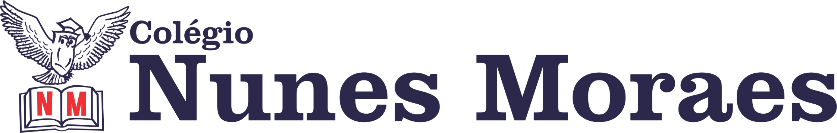 AGENDA DIÁRIA 3° ANO, 12 DE AGOSTO DE 2021. 1ª AULA: LÍNGUA PORTUGUESA.Práticas de Produção Textual: Infográfico.    Páginas: 35 a 36.Objetos de conhecimento: Infográfico. Aprendizagens essenciais: Planejar e produzir um infográfico. Fazer a apresentação oral de um infográfico.Link da videoaula: https://youtu.be/4TLrObWE-SI ROTEIRO DA AULAAtividades propostas: Infográfico, Hora da leitura p.35; Conheça o gênero p.36.2ª AULA: LÍNGUA PORTUGUESA.Práticas de Produção Textual: Infográfico.        Páginas: 36 e 37. Objetos de conhecimento: Infográfico. Aprendizagens essenciais: Planejar e produzir um infográfico. Fazer a apresentação oral de um infográfico.Link da videoaula: https://youtu.be/r4x9MH4j8QE ROTEIRO DA AULAAtividades propostas: Explore a estrutura p.36; Prática textual p.37.3ª AULA: HISTÓRIA.Capítulo 10: A evolução dos serviços públicos.   Objetos de conhecimento: A iluminação pública ontem e hoje.Aprendizagens essenciais: Perceber de que modo se deu a evolução da energia elétrica ao longo do tempo e qual é a importância dela para a vida das pessoas.Link da videoaula: https://youtu.be/hP9FBGQCETQ ROTEIRO DA AULAAtividades propostas: Atividade de revisão do capítulo 10.Atividade de casa: Atividade de revisão no caderno.4ª AULA: GEOGRAFIA.Capítulo 10: A relação entre o campo e a cidade. Objetos de conhecimento: Relações entre campo e cidade.Aprendizagens essenciais: Identificar marcas de contribuição cultural de grupos de diferentes origens. Reconhecer os diferentes modos de vida de povos e comunidades tradicionais em distintos lugares.Link da videoaula: https://youtu.be/Jr2TCo3y088 ROTEIRO DA AULAAtividades propostas: Atividade de revisão no caderno.Bons estudos e uma ótima quinta-feira!